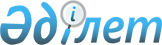 О специальном областном пособии
					
			Утративший силу
			
			
		
					Решение VIII сессии Восточно-Казахстанского областного маслихата II созыва от 27 марта 2001 года N 8/9-II. Зарегистрировано управлением юстиции Восточно-Казахстанской области 11 апреля 2001 года за N 470. Утратило силу решением Восточно-Казахстанского областного маслихата от 03 июля 2012 года № 4/63-V      

 Сноска. Утратило силу решением Восточно-Казахстанского областного маслихата от 03.07.2012 № 4/63-V.      На основании статьи 6 Закона Республики Казахстан "О местном государственном управлении в Республике Казахстан", статьи 44 Закона Республики Казахстан "О государственных наградах Республики Казахстан" областной Маслихат РЕШИЛ:



       1. Установить с 1 апреля 2001 года гражданам, удостоенным почетных званий республики и получающим пенсию за заслуги перед областью, специальное областное пособие взамен ранее предоставляемых льгот в размере одного месячного расчетного показателя. 



      2. Областному управлению труда, занятости и социальной защиты населения разработать Положение о специальном областном пособии, согласовав его с областным финансовым управлением.



      3. Настоящее решение после регистрации в управлении юстиции опубликовать в областных газетах "Дидар" и "Рудный Алтай".      Председатель сессии      Секретарь

      Восточно-Казахстанского

      областного Маслихата
					© 2012. РГП на ПХВ «Институт законодательства и правовой информации Республики Казахстан» Министерства юстиции Республики Казахстан
				